5.12. 2017г  в МБОУ «Североморская школа полного дня» состоялся спортивный праздник для обучающихся  с ограниченными  возможностями здоровья.Вместе со своими родителями, учителями, воспитателем учащиеся путешествовали по «Океану Здоровья», и посетили удивительные острова.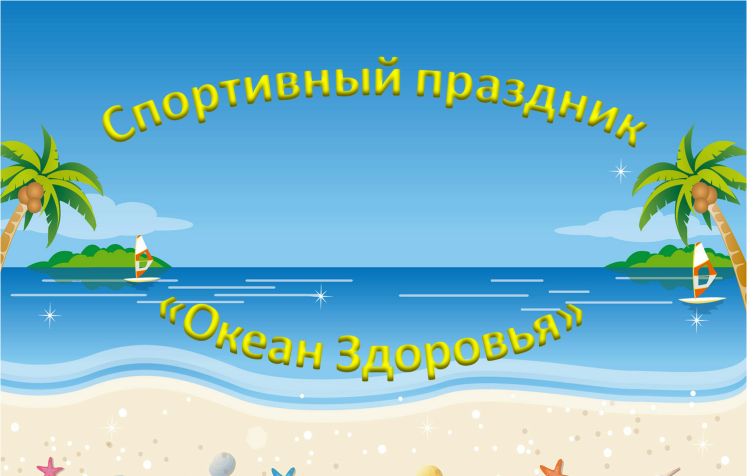 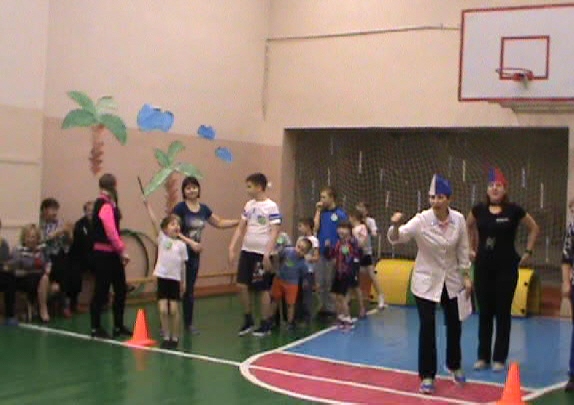 На каждом острове команды «Жуков» и «Бабочек» участвовали в соревнованиях и эстафетах, На островах  ребят встречали воспитанницы ДЮСШ-3(тренер-преподаватель Радишевская С.З.) , продемонстрировавшие свое мастерство.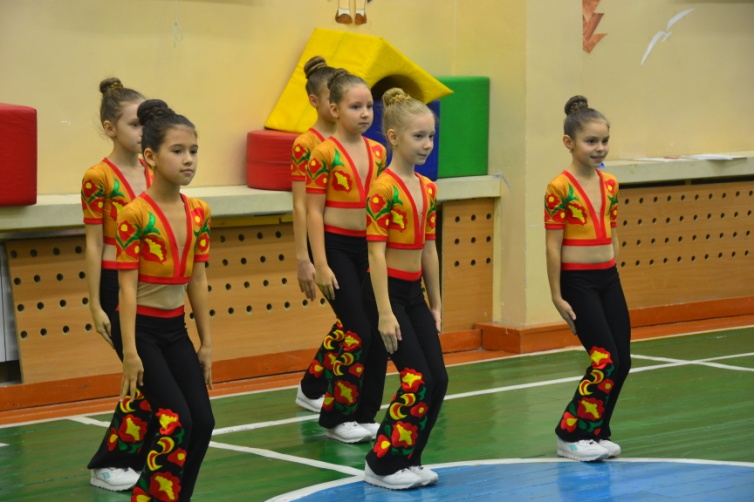 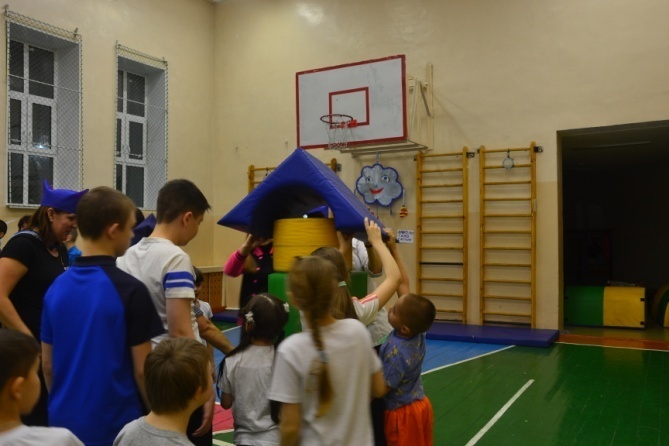 Команда, победившая в эстафете, получала в качестве приза  «мудрое» слово.  В конце спортивного праздника ребята  смогли собрать и прочитать Специальной Олимпиады России, постоянными участниками которой и являются обучающиеся МБОУ «Североморская школа полного дня».  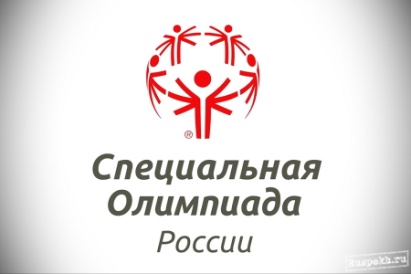 «ДАЙ  МНЕ ПОБЕДИТЬ, но если я не смогу, то пусть я буду смелым в этой попытке!»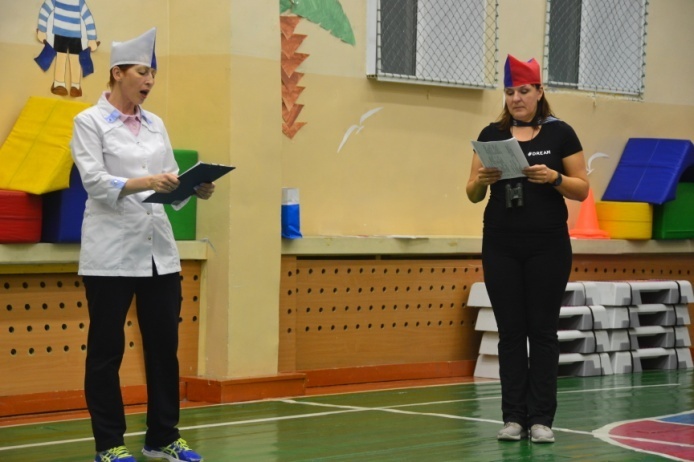 Праздник для ребят был подготовлен и проведен учителями физической культуры Костыговой А.Ю., Гладышевой И.В. и тренером-преподавателем ДЮСШ-2 Даурцевой Е.А.  